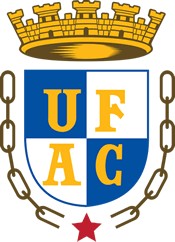 MINISTÉRIO DA EDUCAÇÃOUNIVERSIDADE FEDERAL DO ACREPRÓ-REITORIA DE GRADUAÇÃOEDITAL Nº 15/2022 – PROGRADANEXO IIIEu,____________________________________________________________________
RG nº ________________________, CPF ___________________________, residente
na____________________________________________________________________,
DECLARO, em obediência aos artigo 171º e 299º do Código Penal Brasileiro, que não
exerço atualmente nenhuma atividade remunerada, formal e nem informal.
Testemunha1
Nome:_________________________________________________________________
RG:________________CPF:_________________________Telefone:______________
Endereço:______________________________________________________________
Assinatura______________________________________________________________
Testemunha2
Nome:_________________________________________________________________
RG:________________CPF:_________________________Telefone:______________
Endereço:______________________________________________________________
Assinatura______________________________________________________________
Testemunha3
Nome:_________________________________________________________________
RG:________________CPF:_________________________Telefone:______________
Endereço:______________________________________________________________
AssinaturaRio Branco-Acre______________, de ________________________de 2023.____________________________________________
ASSINATURA